Miejsko-Gminny Ośrodek Kultury i Biblioteki Publicznej             w Dąbiu prowadzi zapisy na zajęcia podczas ferii.Zajęcia prowadzone w M-GOK i BP od 18.01.do 29.01.2016 r.                   w godz. 1300 - 1500Odpłatność od osoby za udział w 10-cio dniowych zajęciach 10 złZapraszamy na :WESOŁE FERIE Z JĘZYKIEM ANGIELSKIM- TEGO SIĘ NIE SPODZIEWASZ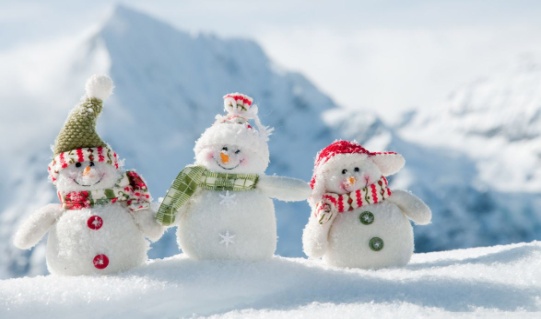 Dzień 1- Welcome (zapoznanie się dzieci między sobą oraz                           z nauczycielem, kalambury oraz zabawy ruchowe)Dzień 2- Face & Body (malowanie twarzy- tworzenie własnej karykatury, przyswajanie wszystkich części ciała )Dzień 3- Clothes (konkurs na najstraszniejszą maskę i kostium                         - bal przebierańców)Dzień 4- Fairy Tales for Kids – Pantomima  (porwani przez bajki                         -spotkanie z postaciami ulubionych bajek)Dzień 5- Theater & Drama (zajęcia teatralne- mini teatrzyki)Dzień 6- Let’s Sing & Dance( dzień śpiewu i tańca-karaoke)Dzień 7- Winter Sports DayDzień 8- Food (zajęcia kulinarne- poczęstunek)Dzień 9- Relaxing Movies! (projekcje filmowe z kubkiem gorącej czekolady)Dzień 10- UROCZYSTE  ZAKOŃCZENIE, POCZĘSTUNEK - rozdanie DYPLOMÓW ukończenia ferii zimowych z językiem angielskim 